Vertragsrecht	Weitere wichtige Verträge	25.03.2024Kahoot - Inhaltsangabe zum Kahoot-Spiel„Weitere wichtige Verträge“Mietverträge werden in der Regel schriftlich abgeschlossen.Mietverträge können gekündigt werden, wenn für den Mieter Eigenbedarf enststeht. Dies ist zum Beispiel der Fall, wenn der Vermieter das Untergeschoss seines Hauses beziehen muss, da er auf einen Rollstuhl angewiesen ist.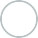 Bei einem Pachtvertrag kann der Pächter den Ertrag aus seinem Mietobjekt behalten. Das ist z.B. bei einer gepach- teten Steuobstwiese der Fall.Bei einem Leihvertrag erfolgt für den Verleih keine Bezah- lung.Ein Werkvertrag kommt bei der Herstellung eines Produk- tes zustande. Das ist zum Beispiel der Fall, wenn die Anferti- gung eines Tisches in Auftrag gegeben wird.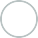 Der Arbeitsvertrag gehört zu den Dienstverträgen.Bei einem Darlehensvertrag wird unentgeltlich oder gegen Zinsen und Gebühren ein Geldbetrag zur Verfü- gung gestellt.Der wichtigste Darlehensvertrag ist der Privatkredit.Wirtschafts- und Betriebslehre